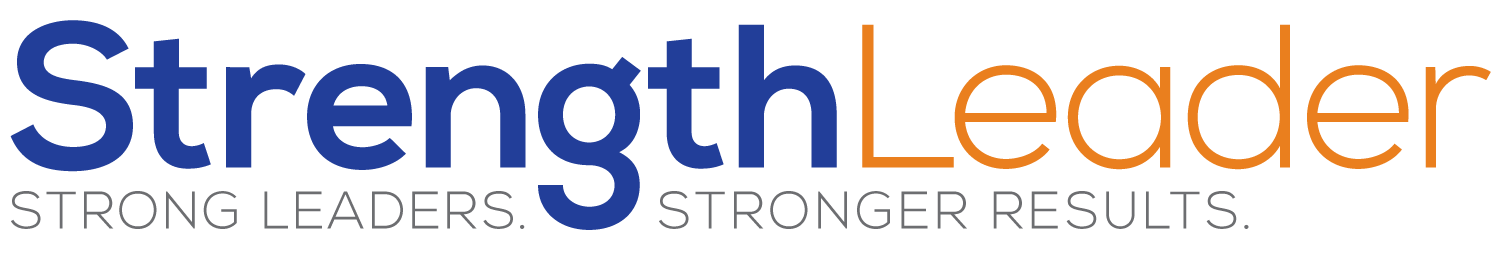 My BestStrengths That Resonate With Me From My Assessment:Others Have Said I’m Good At:Common Action Words From My 10 Stories:I engaged Successfully With:Time Flies When I Am:Satisfaction Comes From: